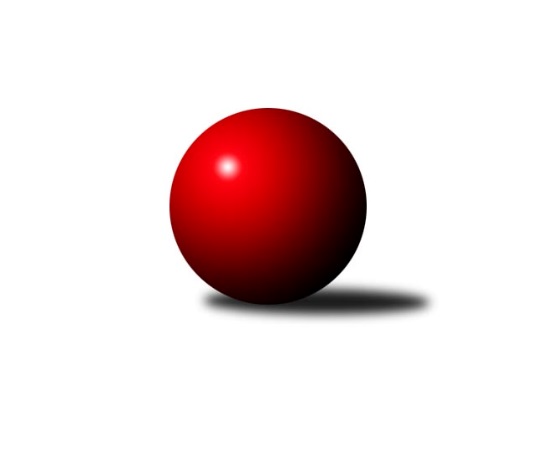 Č.10Ročník 2018/2019	24.11.2018Nejlepšího výkonu v tomto kole: 2696 dosáhlo družstvo: TJ Třebíč BKrajský přebor Vysočina 2018/2019Výsledky 10. kolaSouhrnný přehled výsledků:TJ Spartak Pelhřimov G	- KK Slavoj Žirovnice B	7:1	2643:2625	7.0:5.0	22.11.TJ Třebíč C	- TJ Nové Město na Moravě B	7:1	2663:2547	8.0:4.0	23.11.TJ Nové Město na Moravě A	- KK Jihlava C	6:2	2586:2467	9.0:3.0	23.11.TJ Třebíč B	- TJ Start Jihlava B	7:1	2696:2478	10.0:2.0	23.11.TJ Spartak Pelhřimov B	- TJ Sokol Cetoraz 	6:2	2606:2528	7.0:5.0	23.11.TJ BOPO Třebíč B	- TJ Slovan Kamenice nad Lipou B	2:6	2390:2501	4.0:8.0	24.11.Tabulka družstev:	1.	TJ Třebíč C	10	8	0	2	50.5 : 29.5 	63.5 : 56.5 	 2547	16	2.	TJ Nové Město na Moravě A	10	7	1	2	53.0 : 27.0 	73.5 : 46.5 	 2600	15	3.	TJ Sokol Cetoraz	10	7	0	3	50.0 : 30.0 	62.0 : 58.0 	 2500	14	4.	TJ Spartak Pelhřimov B	10	7	0	3	49.0 : 31.0 	66.5 : 53.5 	 2610	14	5.	TJ Spartak Pelhřimov G	10	6	1	3	44.0 : 36.0 	66.0 : 54.0 	 2490	13	6.	KK Slavoj Žirovnice B	10	6	0	4	45.0 : 35.0 	66.5 : 53.5 	 2559	12	7.	TJ Třebíč B	10	5	0	5	41.0 : 39.0 	62.0 : 58.0 	 2503	10	8.	TJ Slovan Kamenice nad Lipou B	10	4	0	6	37.0 : 43.0 	62.0 : 58.0 	 2512	8	9.	TJ BOPO Třebíč B	10	4	0	6	36.5 : 43.5 	57.5 : 62.5 	 2485	8	10.	KK Jihlava C	10	3	0	7	27.0 : 53.0 	44.0 : 76.0 	 2401	6	11.	TJ Nové Město na Moravě B	10	1	1	8	27.0 : 53.0 	53.0 : 67.0 	 2475	3	12.	TJ Start Jihlava B	10	0	1	9	20.0 : 60.0 	43.5 : 76.5 	 2367	1Podrobné výsledky kola:	 TJ Spartak Pelhřimov G	2643	7:1	2625	KK Slavoj Žirovnice B	Jan Hruška	 	 214 	 225 		439 	 2:0 	 435 	 	212 	 223		František Jakoubek	Michal Baudyš	 	 212 	 196 		408 	 0:2 	 469 	 	235 	 234		Barbora Švédová	Lukáš Melichar	 	 219 	 232 		451 	 2:0 	 402 	 	199 	 203		Zdeněk Januška	Jiří Čamra	 	 222 	 208 		430 	 1:1 	 426 	 	210 	 216		Tomáš Váňa	Libor Linhart	 	 211 	 255 		466 	 1:1 	 452 	 	244 	 208		Daniel Bašta	Lukáš Pitrák	 	 212 	 237 		449 	 1:1 	 441 	 	234 	 207		Jan Burešrozhodčí: BulíčekNejlepší výkon utkání: 469 - Barbora Švédová	 TJ Třebíč C	2663	7:1	2547	TJ Nové Město na Moravě B	Petr Března	 	 221 	 215 		436 	 0:2 	 445 	 	223 	 222		Petr Hlisnikovský	Libor Nováček	 	 215 	 213 		428 	 2:0 	 415 	 	204 	 211		Milan Kocanda	Dagmar Rypelová	 	 227 	 228 		455 	 2:0 	 416 	 	216 	 200		Jiří Faldík	Jaroslav Kasáček	 	 208 	 244 		452 	 2:0 	 405 	 	204 	 201		Josef Šebek	Vladimír Kantor	 	 226 	 214 		440 	 1:1 	 429 	 	214 	 215		Pavel Sáblík	Petr Dobeš st.	 	 215 	 237 		452 	 1:1 	 437 	 	240 	 197		Anna Kuběnovározhodčí: Brátka TomášNejlepší výkon utkání: 455 - Dagmar Rypelová	 TJ Nové Město na Moravě A	2586	6:2	2467	KK Jihlava C	Karel Hlisnikovský	 	 190 	 190 		380 	 1:1 	 368 	 	194 	 174		Irena Partlová	Katka Moravcová	 	 230 	 231 		461 	 2:0 	 426 	 	229 	 197		Luboš Strnad	Jiří Loučka	 	 208 	 189 		397 	 1:1 	 403 	 	202 	 201		Bohuslav Souček	Zdeněk Topinka	 	 214 	 231 		445 	 2:0 	 379 	 	193 	 186		Pavel Tomek	Pavel Škoda	 	 243 	 226 		469 	 2:0 	 440 	 	217 	 223		Jaroslav Nedoma	Michal Miko	 	 226 	 208 		434 	 1:1 	 451 	 	210 	 241		Karel Slimáčekrozhodčí: vedoucí družstevNejlepší výkon utkání: 469 - Pavel Škoda	 TJ Třebíč B	2696	7:1	2478	TJ Start Jihlava B	Lukáš Toman	 	 223 	 213 		436 	 2:0 	 406 	 	201 	 205		Milan Chvátal	Michal Kuneš	 	 211 	 206 		417 	 2:0 	 372 	 	200 	 172		Tomáš Vestfál	Milan Lenz	 	 211 	 226 		437 	 1:1 	 455 	 	230 	 225		Vendula Pospíchalová	Petr Toman	 	 223 	 248 		471 	 2:0 	 404 	 	192 	 212		Aleš Paluska	Pavel Kohout	 	 244 	 224 		468 	 2:0 	 421 	 	218 	 203		Miroslav Berka	Jaroslav Tenkl	 	 201 	 266 		467 	 1:1 	 420 	 	204 	 216		Petr Hlaváčekrozhodčí: Novotný MojmírNejlepší výkon utkání: 471 - Petr Toman	 TJ Spartak Pelhřimov B	2606	6:2	2528	TJ Sokol Cetoraz 	Miroslava Matejková	 	 200 	 204 		404 	 0:2 	 413 	 	205 	 208		Vladimír Berka	Josef Směták	 	 205 	 218 		423 	 1:1 	 418 	 	214 	 204		František Novotný	Bohumil Nentvich	 	 208 	 214 		422 	 0:2 	 484 	 	250 	 234		Jaroslav Lhotka	Jaroslav Benda	 	 229 	 230 		459 	 2:0 	 434 	 	211 	 223		Radek Čejka	Václav Novotný	 	 237 	 205 		442 	 2:0 	 353 	 	186 	 167		Dušan Macek	Josef Fučík	 	 220 	 236 		456 	 2:0 	 426 	 	212 	 214		Marcel Berkarozhodčí: Fridrichovský ZdeněkNejlepší výkon utkání: 484 - Jaroslav Lhotka	 TJ BOPO Třebíč B	2390	2:6	2501	TJ Slovan Kamenice nad Lipou B	Daniel Malý	 	 196 	 220 		416 	 2:0 	 395 	 	186 	 209		Pavel Zedník	Marie Ježková	 	 181 	 187 		368 	 0:2 	 424 	 	192 	 232		Milan Podhradský ml.	Pavel Švec	 	 217 	 231 		448 	 1:1 	 421 	 	219 	 202		Michal Chvála	Markéta Zemanová	 	 199 	 190 		389 	 0:2 	 413 	 	204 	 209		Filip Schober	Milan Gregorovič	 	 196 	 209 		405 	 1:1 	 416 	 	218 	 198		Tomáš Tesař	Petr Zeman	 	 186 	 178 		364 	 0:2 	 432 	 	209 	 223		Miroslav Votápekrozhodčí: vedoucí družstevNejlepší výkon utkání: 448 - Pavel ŠvecPořadí jednotlivců:	jméno hráče	družstvo	celkem	plné	dorážka	chyby	poměr kuž.	Maximum	1.	Jan Dobeš 	TJ Třebíč C	458.08	301.0	157.1	3.6	3/4	(498)	2.	Zdeněk Topinka 	TJ Nové Město na Moravě A	452.54	307.1	145.5	3.7	3/3	(465)	3.	Václav Novotný 	TJ Spartak Pelhřimov B	446.04	303.0	143.1	3.0	5/5	(468)	4.	Jaroslav Lhotka 	TJ Sokol Cetoraz 	444.52	302.3	142.2	5.4	5/6	(484)	5.	Lukáš Toman 	TJ Třebíč B	444.43	294.3	150.1	3.9	3/4	(478)	6.	Jaroslav Tenkl 	TJ Třebíč B	444.00	298.9	145.1	2.9	4/4	(490)	7.	Jaroslav Benda 	TJ Spartak Pelhřimov B	442.28	303.5	138.8	6.9	5/5	(471)	8.	Jiří Loučka 	TJ Nové Město na Moravě A	441.76	299.2	142.5	4.6	3/3	(468)	9.	Petr Hlisnikovský 	TJ Nové Město na Moravě B	440.21	296.1	144.1	3.3	7/7	(465)	10.	Michal Miko 	TJ Nové Město na Moravě A	437.79	299.3	138.5	4.3	3/3	(465)	11.	Jiří Šindelář 	TJ Slovan Kamenice nad Lipou B	436.50	292.8	143.7	4.0	6/8	(470)	12.	Vladimír Kantor 	TJ Třebíč C	436.18	291.1	145.1	5.1	4/4	(479)	13.	Karel Hlisnikovský 	TJ Nové Město na Moravě A	435.81	303.1	132.8	5.5	2/3	(469)	14.	Milan Podhradský  ml.	TJ Slovan Kamenice nad Lipou B	433.71	290.6	143.1	4.2	7/8	(461)	15.	Josef Směták 	TJ Spartak Pelhřimov B	433.12	302.4	130.7	4.8	5/5	(449)	16.	František Jakoubek 	KK Slavoj Žirovnice B	432.83	298.2	134.7	4.3	6/7	(465)	17.	Bohumil Nentvich 	TJ Spartak Pelhřimov B	431.44	296.1	135.4	6.4	5/5	(458)	18.	Zdeněk Januška 	KK Slavoj Žirovnice B	431.29	299.3	132.0	5.7	6/7	(460)	19.	Josef Fučík 	TJ Spartak Pelhřimov B	430.38	295.2	135.2	5.0	4/5	(478)	20.	Daniel Malý 	TJ BOPO Třebíč B	430.04	295.8	134.3	6.8	4/4	(445)	21.	Daniel Bašta 	KK Slavoj Žirovnice B	428.96	294.4	134.6	6.1	7/7	(464)	22.	Anna Kuběnová 	TJ Nové Město na Moravě B	428.93	302.0	126.9	7.0	7/7	(457)	23.	Milan Gregorovič 	TJ BOPO Třebíč B	428.30	294.5	133.9	7.7	4/4	(465)	24.	Tomáš Váňa 	KK Slavoj Žirovnice B	428.07	288.4	139.7	4.8	7/7	(477)	25.	Lenka Concepción 	TJ Třebíč C	426.44	298.0	128.4	5.5	4/4	(451)	26.	Libor Linhart 	TJ Spartak Pelhřimov G	426.18	292.4	133.8	6.0	4/4	(466)	27.	Pavel Škoda 	TJ Nové Město na Moravě A	425.71	292.9	132.8	4.1	3/3	(469)	28.	Pavel Kohout 	TJ Třebíč B	425.61	297.8	127.8	5.7	3/4	(468)	29.	Vendula Pospíchalová 	TJ Start Jihlava B	424.81	289.9	134.9	4.6	4/6	(455)	30.	František Novotný 	TJ Sokol Cetoraz 	423.83	301.3	122.6	5.4	6/6	(444)	31.	Luboš Strnad 	KK Jihlava C	423.57	299.1	124.5	8.3	7/7	(479)	32.	Tomáš Tesař 	TJ Slovan Kamenice nad Lipou B	423.50	299.0	124.5	8.3	6/8	(442)	33.	Pavel Švec 	TJ BOPO Třebíč B	423.33	288.4	134.9	5.4	3/4	(450)	34.	Petr Zeman 	TJ BOPO Třebíč B	422.00	283.5	138.5	6.6	4/4	(459)	35.	Miroslav Votápek 	TJ Slovan Kamenice nad Lipou B	421.50	288.6	132.9	6.5	8/8	(453)	36.	František Kuběna 	TJ Nové Město na Moravě A	420.33	288.6	131.8	8.9	3/3	(436)	37.	Lukáš Melichar 	TJ Spartak Pelhřimov G	420.29	292.7	127.6	5.6	4/4	(475)	38.	Marcel Berka 	TJ Sokol Cetoraz 	419.30	290.4	128.9	5.3	6/6	(437)	39.	Petr Dobeš  st.	TJ Třebíč C	419.08	294.5	124.5	6.5	4/4	(452)	40.	Michal Kuneš 	TJ Třebíč B	418.67	287.6	131.1	7.6	3/4	(486)	41.	Petr Března 	TJ Třebíč C	418.29	292.3	126.0	7.4	4/4	(467)	42.	Jiří Čamra 	TJ Spartak Pelhřimov G	417.38	291.3	126.0	8.6	4/4	(459)	43.	Petr Toman 	TJ Třebíč B	416.60	279.9	136.7	4.8	3/4	(471)	44.	Petr Hlaváček 	TJ Start Jihlava B	415.46	288.1	127.3	6.3	6/6	(454)	45.	Dagmar Rypelová 	TJ Třebíč C	415.28	290.8	124.5	6.0	3/4	(457)	46.	Filip Schober 	TJ Slovan Kamenice nad Lipou B	413.83	293.5	120.3	7.5	6/8	(457)	47.	Radek Čejka 	TJ Sokol Cetoraz 	413.43	284.8	128.7	6.7	6/6	(437)	48.	Milan Kocanda 	TJ Nové Město na Moravě B	412.75	292.2	120.6	8.7	5/7	(443)	49.	Lubomír Horák 	TJ Třebíč B	412.60	290.7	121.9	3.9	3/4	(469)	50.	Jiří Rozkošný 	TJ Spartak Pelhřimov B	411.88	290.9	121.0	10.6	4/5	(432)	51.	Dušan Macek 	TJ Sokol Cetoraz 	408.38	285.8	122.6	9.0	6/6	(440)	52.	Jaroslav Kasáček 	TJ Třebíč C	407.94	282.9	125.1	7.1	3/4	(452)	53.	Jiří Tuček 	KK Slavoj Žirovnice B	407.80	283.5	124.4	8.9	5/7	(447)	54.	Pavel Sáblík 	TJ Nové Město na Moravě B	407.36	286.8	120.6	8.2	7/7	(439)	55.	Jan Hruška 	TJ Spartak Pelhřimov G	406.33	285.7	120.7	5.7	3/4	(444)	56.	Karel Uhlíř 	TJ Třebíč B	405.33	292.0	113.3	11.7	3/4	(429)	57.	Marie Ježková 	TJ BOPO Třebíč B	404.30	291.3	113.0	10.7	4/4	(445)	58.	Dušan Pilský 	TJ Spartak Pelhřimov G	403.33	289.7	113.7	10.0	3/4	(425)	59.	Josef Šebek 	TJ Nové Město na Moravě B	403.29	277.9	125.4	8.3	7/7	(471)	60.	Lukáš Pitrák 	TJ Spartak Pelhřimov G	403.11	280.5	122.6	8.2	4/4	(470)	61.	Pavel Zedník 	TJ Slovan Kamenice nad Lipou B	399.86	279.9	120.0	8.9	7/8	(436)	62.	Jaroslav Nedoma 	KK Jihlava C	399.83	282.5	117.3	8.6	6/7	(440)	63.	Miroslav Berka 	TJ Start Jihlava B	399.58	286.5	113.1	10.4	6/6	(455)	64.	Vladimír Berka 	TJ Sokol Cetoraz 	399.40	285.6	113.8	9.7	5/6	(424)	65.	Jiří Faldík 	TJ Nové Město na Moravě B	398.11	277.5	120.6	8.9	7/7	(429)	66.	Libuše Kuběnová 	TJ Nové Město na Moravě A	394.50	286.5	108.0	10.5	2/3	(437)	67.	Kamil Polomski 	TJ BOPO Třebíč B	390.69	274.6	116.1	8.4	4/4	(420)	68.	Milan Lenz 	TJ Třebíč B	387.58	277.8	109.8	13.1	3/4	(483)	69.	Milan Chvátal 	TJ Start Jihlava B	387.17	276.1	111.1	11.0	6/6	(414)	70.	Pavel Tomek 	KK Jihlava C	384.17	279.2	105.0	11.3	6/7	(434)	71.	Bohuslav Souček 	KK Jihlava C	382.40	265.6	116.8	10.2	5/7	(413)	72.	Irena Partlová 	KK Jihlava C	376.52	271.0	105.5	11.7	7/7	(438)	73.	Aleš Paluska 	TJ Start Jihlava B	376.50	262.6	114.0	8.5	5/6	(431)	74.	Tomáš Vestfál 	TJ Start Jihlava B	373.79	281.0	92.8	12.1	6/6	(410)		Tomáš Fürst 	KK Jihlava C	468.50	306.0	162.5	3.0	2/7	(476)		Michal Baudyš 	TJ Spartak Pelhřimov G	458.00	314.8	143.2	3.0	1/4	(490)		Tomáš Dejmek 	KK Jihlava C	451.00	301.0	150.0	2.0	1/7	(451)		Miroslava Matejková 	TJ Spartak Pelhřimov B	449.17	306.8	142.3	3.5	2/5	(462)		Karel Slimáček 	KK Jihlava C	448.25	305.0	143.3	4.3	4/7	(478)		Katka Moravcová 	TJ Nové Město na Moravě A	444.50	301.5	143.0	3.5	1/3	(461)		Vilém Ryšavý 	KK Slavoj Žirovnice B	439.00	302.0	137.0	5.6	4/7	(464)		Jan Bureš 	KK Slavoj Žirovnice B	437.50	297.4	140.1	4.5	4/7	(450)		Libor Nováček 	TJ Třebíč C	436.50	309.5	127.0	7.0	1/4	(445)		Jan Daniel 	TJ Spartak Pelhřimov G	434.50	304.0	130.5	5.5	2/4	(437)		Irena Machyánová 	TJ Spartak Pelhřimov G	429.00	306.0	123.0	8.0	1/4	(429)		Milan Kalivoda 	TJ Spartak Pelhřimov B	428.75	298.5	130.3	4.8	2/5	(435)		Matyáš Stránský 	KK Jihlava C	424.50	286.5	138.0	9.0	1/7	(438)		Michal Chvála 	TJ Slovan Kamenice nad Lipou B	422.33	285.0	137.3	7.8	3/8	(447)		Barbora Švédová 	KK Slavoj Žirovnice B	419.25	298.3	121.0	6.8	4/7	(469)		Karel Pecha 	TJ Spartak Pelhřimov B	417.00	293.0	124.0	4.0	1/5	(417)		Milan Podhradský 	TJ Slovan Kamenice nad Lipou B	412.70	286.6	126.1	5.0	5/8	(448)		Zdeněk Toman 	TJ Třebíč C	409.00	294.0	115.0	3.0	1/4	(409)		Zdeňka Kolářová 	TJ BOPO Třebíč B	409.00	294.5	114.5	11.5	1/4	(416)		Radana Krausová 	KK Jihlava C	408.75	290.6	118.2	8.8	4/7	(447)		Jiří Cháb  st.	TJ Start Jihlava B	397.00	294.0	103.0	11.0	1/6	(397)		Martin Zich 	TJ Sokol Cetoraz 	393.00	272.0	121.0	7.5	2/6	(417)		Filip Křišťál 	KK Jihlava C	393.00	282.3	110.7	11.0	3/7	(439)		Josef Vančík 	TJ Slovan Kamenice nad Lipou B	390.00	274.0	116.0	9.0	1/8	(390)		Markéta Zemanová 	TJ BOPO Třebíč B	389.00	282.0	107.0	14.0	1/4	(389)		Michal Zeman 	TJ Sokol Cetoraz 	388.00	273.0	115.0	9.0	1/6	(388)		Ludmila Landkamerová 	TJ Spartak Pelhřimov G	383.00	262.0	121.0	6.0	1/4	(383)		Antonín Kestler 	TJ Start Jihlava B	383.00	279.5	103.5	7.0	2/6	(391)		Vladimír Bartoš 	TJ Nové Město na Moravě B	378.00	284.0	94.0	14.5	2/7	(391)		Lukáš Melichar 	TJ Sokol Cetoraz 	375.00	269.5	105.5	9.0	2/6	(397)		Adam Matula 	KK Jihlava C	374.00	253.0	121.0	5.0	1/7	(374)		Dominika Štarková 	TJ BOPO Třebíč B	365.50	260.5	105.0	12.5	2/4	(398)		Jiří Frantík 	TJ BOPO Třebíč B	361.50	264.0	97.5	12.5	1/4	(362)Sportovně technické informace:Starty náhradníků:registrační číslo	jméno a příjmení 	datum startu 	družstvo	číslo startu15659	Libor Nováček	23.11.2018	TJ Třebíč C	2x23265	Katka Moravcová	23.11.2018	TJ Nové Město na Moravě A	2x
Hráči dopsaní na soupisku:registrační číslo	jméno a příjmení 	datum startu 	družstvo	22584	Markéta Zemanová	24.11.2018	TJ BOPO Třebíč B	Program dalšího kola:11. kolo29.11.2018	čt	19:00	TJ Spartak Pelhřimov G - TJ BOPO Třebíč B	30.11.2018	pá	17:00	TJ Nové Město na Moravě B - TJ Třebíč B	30.11.2018	pá	17:30	KK Slavoj Žirovnice B - TJ Spartak Pelhřimov B	30.11.2018	pá	17:30	TJ Sokol Cetoraz  - TJ Nové Město na Moravě A	1.12.2018	so	9:00	TJ Start Jihlava B - TJ Slovan Kamenice nad Lipou B	1.12.2018	so	10:00	KK Jihlava C - TJ Třebíč C	Nejlepší šestka kola - absolutněNejlepší šestka kola - absolutněNejlepší šestka kola - absolutněNejlepší šestka kola - absolutněNejlepší šestka kola - dle průměru kuželenNejlepší šestka kola - dle průměru kuželenNejlepší šestka kola - dle průměru kuželenNejlepší šestka kola - dle průměru kuželenNejlepší šestka kola - dle průměru kuželenPočetJménoNázev týmuVýkonPočetJménoNázev týmuPrůměr (%)Výkon2xJaroslav LhotkaCetoraz 4842xJaroslav LhotkaCetoraz 112.74841xPetr TomanTřebíč B4711xPavel ŠvecBOPO Třebíč B111.284481xBarbora ŠvédováŽirovnice B4693xPavel ŠkodaN. Město A110.414693xPavel ŠkodaN. Město A4691xBarbora ŠvédováŽirovnice B109.24692xPavel KohoutTřebíč B4681xKatka MoravcováN. Město A108.534615xJaroslav TenklTřebíč B4671xLibor LinhartPelhřimov G108.5466